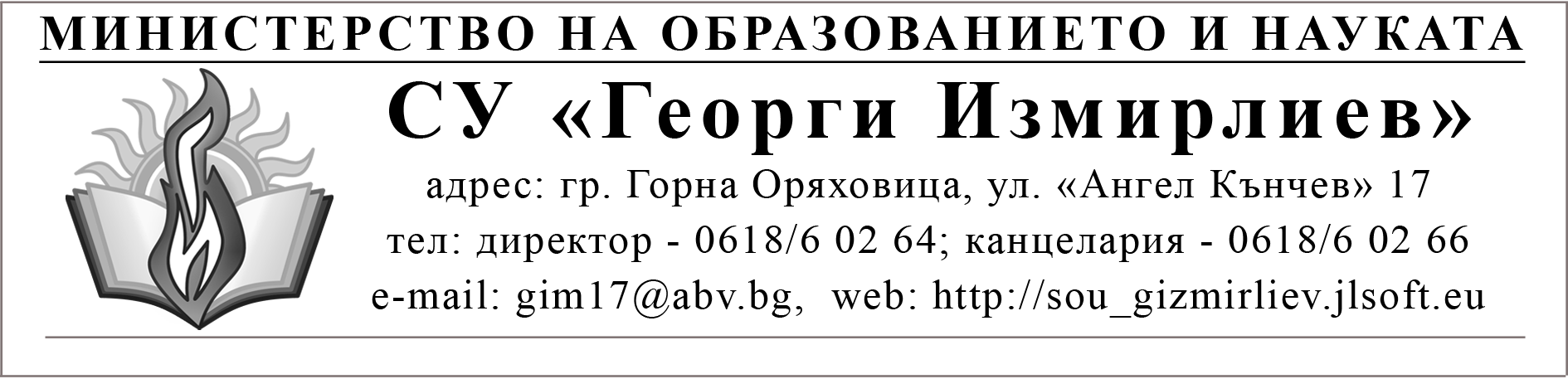 Г Р А Ф И К 
за посещения на „Игротека” през първия учебен срок на учебната 2020/2021 година                                                                                                               Утвърдил:Директор ..............................................                                                                                                                                                                                          /Криси Аврамова/ГЦОУДПонеделникВторникСрядаЧетвъртъкПетъкІ  ГЦОУД16.25 - 17.0015.45 - 16.20ІІ  ГЦОУД15.00 - 15.3512.30 - 13.05ІІІ ГЦОУД12.50 - 13.2515.00 - 15.35ІV  ГЦОУД12.50 - 13.2515.00 - 15.35V ГЦОУД15.00 - 15.3512.10 - 12.45VІ  ГЦОУД15.00 - 15.3516.25 - 17.00VІІ  ГЦОУД15.45 - 16.2012.45 - 13.20VІІІ  ГЦОУД12.30 - 13.1016.20 - 17.00ІХ  ГЦОУД16.20 - 17.0013.25 - 14.00Х  ГЦОУД15.35 - 16.1515.45 - 16.20ХІ  ГЦОУД13.10 - 13.5016.20 - 17.00ХІІ  ГЦОУД15.35 - 16.1513.10 - 13.50